201７年 秋季個人種目記録会 開催要項１　日　　時　２０１７年１０月８日（日）９:３０～１６：００２　場　　所　吹上浜海浜公園金峰側多目的広場（Ｃ）鹿児島県南さつま市金峰町高橋３２５２（南薩少年自然の家サイド）３　内　　容　個人種目記録会　ＷＦＤＦ制定ルールに基づいて実施　ディスタンス，アキュラシー，ＭＴＡの３種目鹿児島県記録として記録を残していきます。日本記録，世界記録に該当する場合記録認定の申請が出来ます。　　主催　鹿児島県フライングディスク協会　公認　日本フライングディスク協会　参加資格　どなたでも参加可能４　参加費用　当日受付時にお支払い下さい。　　日本フライングディスク協会，鹿児島県ＦＤ協会会員 ２００円非会員　３００円各自，スポーツ障害保険に加入されることをお勧めします。非会員の方が記録認定を希望される場合日本フライングディスク協会もしくは鹿児島県フライングディスク協会への加入が必要です。５　日　　程　　　９：３０～　９：５０　受付　　　９：５０～１０：００　開会式　　１０：００～１２：００　アキュラシー　　１２：００～１２：４５　昼食，休憩　　１２：４５～１３：４５　ディスタンス　　１４：００～１５：００　ＭＴＡ　　１５：００～１５：４５　記録整理　　１５：４５～１６：００　閉会式　　　※　練習の時間は設定しません。各自練習サイトで行って下さい。６　申し込み　　郵送，電話， E-mailのいずれかでお申し込み下さい。申し込み締め切り　２０１７年１０月６日（金）郵送の場合〒891-0133　鹿児島市平川町４００９番地鹿児島県フライングディスク協会事務局有　川　　満　　あて電話　０９０－２３９５－０７２５E-mail　ariman3@h7.dion.ne.jp出来る限り事前にスポーツ障害保険へのご加入をお勧めします。７　会場へのアクセス谷山ＩＣを出て、吹上方面へ左折、１ｋｍほど走ったところ（次の信号）で加世田・金峰方面へ左折。県道２０号線をそのまま直進大坂、金峰ダム、太田小入り口を経由し４車線道路になって最初の信号を右折（野間岬・笠沙・大浦方面）万之瀬川の橋の手前の標識「高橋工業団地」を右折（分岐右側に「南薩少年自然の家」の看板あり）左側にサザンフーズを見たら次の十字路（標識「南薩少年自然の家」）を左折万之瀬川の橋のすぐ手前を（標識標識「南薩少年自然の家」）右折その先左側に駐車場あり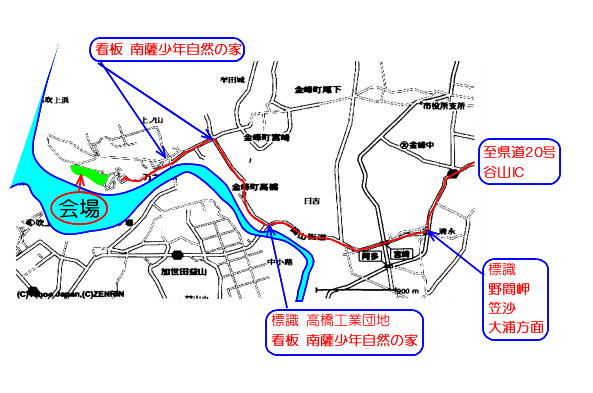 